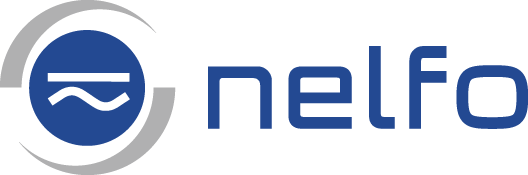 Sjekkliste smittevernTillegg hvis påvist smitte på oppdragsstedUtkast til en sjekkliste, bør tilpasses den enkelte bedrift og arbeidsoppdrag.Denne sjekklisten er hentet fra NIK – Nelfo Internkontroll SjekkpunktJaNeiKommentarEr det nyeste rådene fra myndighetene om smitteproblematikk sjekket?Er det sjekket at ingen i husstanden har påvist smitte?Er det mistanke om smittefare hos den/de som skal utføre oppdraget?Kan oppdraget utføres uten at kunde er til stede, eventuelt i et annet rom?Kan oppdraget beskrives igjennom digitale hjelpemidler, eks bilder, face time?Finnes det for muligheter for håndvask på oppdragsstedet, eventuelt bruk av hånddesinfeksjon med alkoholholdige midler?Har kunde og den/de som skal utføre oppdraget fått informasjon om å unngå håndhilsning og holde avstand til hverandre?Er verktøy, utstyr, instrumenter desinfisert før og etter oppdraget?Har de som skal utføre oppdraget tilgang til papirlommetørkle ved hoste/nysing?Er det blitt desinfisert på håndtak, brytere osv. hos oppdragsgiver desinfisert før og etter arbeid?SjekkpunktJaNeiKommentarEr det nødvendig å utføre oppdraget nå?Er det avtalt med oppdragsgiver hvordan arbeidet kan gjennomføres?Skal det være smittevernregime på oppdragsstedet?Blir det utdelt smittevernutstyr?Ivaretar kunden opplæring og tilrettelegging av smittevernutstyr?